Сумська міська радаВиконавчий комітетРІШЕННЯЗ метою підвищення якості та безпеки надання послуг, забезпечення роботи міського пасажирського транспорту відповідно до графіків руху, беручи до уваги звернення виконавця послуг з перевезення пасажирів ТОВ «Престиж Лайн» від 11.04.2019 № 40  щодо встановлення тарифу на послуги з перевезення пасажирів на автобусних маршрутах загального користування, що працюють у звичайному режимі № 13 «Тепличний - Героїв Крут»,  № 55 «Роменська - Героїв Крут» та  № 53 «Добровільна - Аеропорт», на підставі наказу Міністерства транспорту та зв’язку України від 17.11.2009 року № 1175 «Про затвердження Методики розрахунку тарифів на послуги пасажирського автомобільного транспорту», Закону України «Про автомобільний транспорт», керуючись підпунктом 2 пункту «а» статті 28 та частиною першою статті 52 Закону України «Про місцеве самоврядування в Україні», виконавчий комітет Сумської міської радиВИРІШИВ: Встановити тарифи на послуги з перевезення пасажирів на автобусних маршрутах загального користування, що працюють у звичайному режимі № 13 «Тепличний - Героїв Крут»,  № 55 «Роменська - Героїв Крут» та   № 53 «Добровільна - Аеропорт»  у наступному розмірі: вартість одного пасажироперевезення - 7 гривень.Встановити за перевезення ручної поклажі та багажу понад норму, затверджену Правилами користування міським пасажирським транспортом,   за кожну одиницю ручної поклажі чи багажу тариф, який відповідатиме  вартості одного пасажироперевезення.Рішення виконавчого комітету від 29.01.2018 № 56  «Про тарифи на послуги з перевезення пасажирів на автобусних маршрутах загального користування, що працюють у звичайному режимі ТОВ «Престиж Лайн»  вважати таким, що втратило чинність.      Рішення набуває чинності з моменту оприлюднення. Яковенко С.В., тел. (0542) 700-667, ТОВ «Престиж лайн», тел. (0542) 615-000Розіслати: ТОВ «Престиж лайн»., Журбі О.І., Яковенку С.В.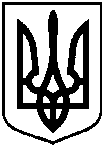                           Проект оприлюднено                      «__» _____      2019 від                                 № Про встановлення тарифів на транспортні послуги з перевезення пасажирів на автобусних маршрутах загального користування, що працюють у звичайному режимі ТОВ «Престиж Лайн»Міський голова О.М. Лисенко